РЕШЕНИЕВ соответствии с Решением Городской Думы Петропавловск-Камчатского городского округа от 31.10.2013 № 145-нд «О наградах и почетных званиях Петропавловск-Камчатского городского округа» Городская Дума Петропавловск-Камчатского городского округаРЕШИЛА:1. Наградить Почетными грамотами Городской Думы Петропавловск-Камчатского городского округа за значительный вклад в развитие образования на территории Петропавловск-Камчатского городского округа в результате добросовестного труда и высокого уровня профессионализма следующих работников общеобразовательных организаций и организаций дополнительного образования Петропавловск-Камчатского городского округа:Адилову Елену Павловну – учителя начальных классов муниципального автономного общеобразовательного учреждения «Средняя школа № 36» Петропавловск-Камчатского городского округа;Ардашеву Марину Евгеньевну – повара муниципального бюджетного общеобразовательного учреждения «Средняя школа № 11 имени В.Д. Бубенина» Петропавловск-Камчатского городского округа;Басову Марину Вячеславовну – педагога дополнительного образования муниципального бюджетного образовательного учреждения дополнительного образования «Дом детского творчества «Юность»;Горобец Елену Анатольевну – педагога дополнительного образования муниципального бюджетного общеобразовательного учреждения «Средняя школа № 12» Петропавловск-Камчатского городского округа;Дерюгину Марину Владимировну – педагога-психолога муниципального бюджетного общеобразовательного учреждения «Средняя школа № 7» Петропавловск-Камчатского городского округа;Запорожченко Ольгу Николаевну – заведующего библиотекой муниципального автономного общеобразовательного учреждения «Средняя школа № 3 имени А.С. Пушкина» Петропавловск-Камчатского городского округа;Ковальчук Инну Владимировну – методиста муниципального бюджетного образовательного учреждения дополнительного образования «Дом детского творчества «Юность»;Колгину Наталью Вячеславовну – директора муниципального бюджетного общеобразовательного учреждения «Лицей № 46» Петропавловск - Камчатского городского округа;Колобкову Ирину Михайловну – учителя начальных классов муниципального автономного общеобразовательного учреждения «Начальная школа – детский сад № 52» Петропавловск - Камчатского городского округа;Коронову Ольгу Николаевну – педагога дополнительного образования муниципального бюджетного образовательного учреждения дополнительного образования «Дом детского творчества «Юность»;Лозовицкую Ольгу Валентиновну – заведующую отделом муниципального бюджетного учреждения дополнительного образования «Центр внешкольной работы»;Медвецкую Таисию Петровну – методиста муниципального бюджетного образовательного учреждения дополнительного образования «Дом детского творчества «Юность»;Мирошниченко Александру Петровну – учителя информатики муниципального автономного общеобразовательного учреждения «Средняя школа № 24» Петропавловск-Камчатского городского округа;Моисееву Светлану Николаевну – учителя-логопеда муниципального бюджетного общеобразовательного учреждения «Средняя школа № 11 
имени В.Д. Бубенина» Петропавловск-Камчатского городского округа;Никульшину Ильмиру Марсовну – учителя географии муниципального автономного общеобразовательного учреждения «Средняя школа № 42» Петропавловск-Камчатского городского округа;Павлову Наталию Вениаминовну – учителя английского языка муниципального автономного общеобразовательного учреждения «Средняя школа № 36» Петропавловск-Камчатского городского округа;Пермякову Анну Валерьевну – учителя начальных классов муниципального автономного общеобразовательного учреждения «Средняя школа № 45» Петропавловск-Камчатского городского округа;Романову Светлану Александровну – заведующую отделом муниципального бюджетного учреждения дополнительного образования «Центр внешкольной работы»;Стук Алену Владимировну – учителя химии муниципального автономного общеобразовательного учреждения «Средняя школа № 45» Петропавловск-Камчатского городского округа;Черемичину Руслану Витальевну – воспитателя группы продленного дня муниципального автономного общеобразовательного учреждения «Средняя школа № 1» Петропавловск-Камчатского городского округа;Чупикову Марину Александровну – учителя информатики и ИКТ муниципального автономного общеобразовательного учреждения «Средняя школа № 30» Петропавловск-Камчатского городского округа;Яремчук Ольгу Михайловну – учителя начальных классов муниципального автономного общеобразовательного учреждения «Средняя школа № 24» Петропавловск-Камчатского городского округа.2. Разместить настоящее решение на официальном сайте Городской Думы Петропавловск-Камчатского городского округа в информационно-телекоммуникационной сети «Интернет».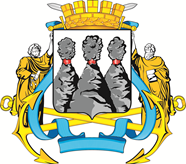 ГОРОДСКАЯ ДУМАПЕТРОПАВЛОВСК-КАМЧАТСКОГО ГОРОДСКОГО ОКРУГАот 24.08.2022 № 1241-р50-я сессияг.Петропавловск-КамчатскийО награждении Почетными грамотами Городской Думы Петропавловск-Камчатского городского округа работников общеобразовательных организаций и организаций дополнительного образования Петропавловск-Камчатского городского округаПредседатель Городской Думы Петропавловск-Камчатского городского округа Г.В. Монахова